Type of Request:Please describe your Church affiliation, and whether you have been baptized before or not, in detail.[Note: This is a Baptismal request form, please list if you are receiving medical services for seizures, paralysis, or muscle-control abnormalities, or any other medical information you feel we should know.]Please list all Baptismal candidate members that you wish to receive Baptism:Attach additional documentation, if applicable.God’s Love Ministries ChurchP.O. Box 2683Stafford, Virginia, 22555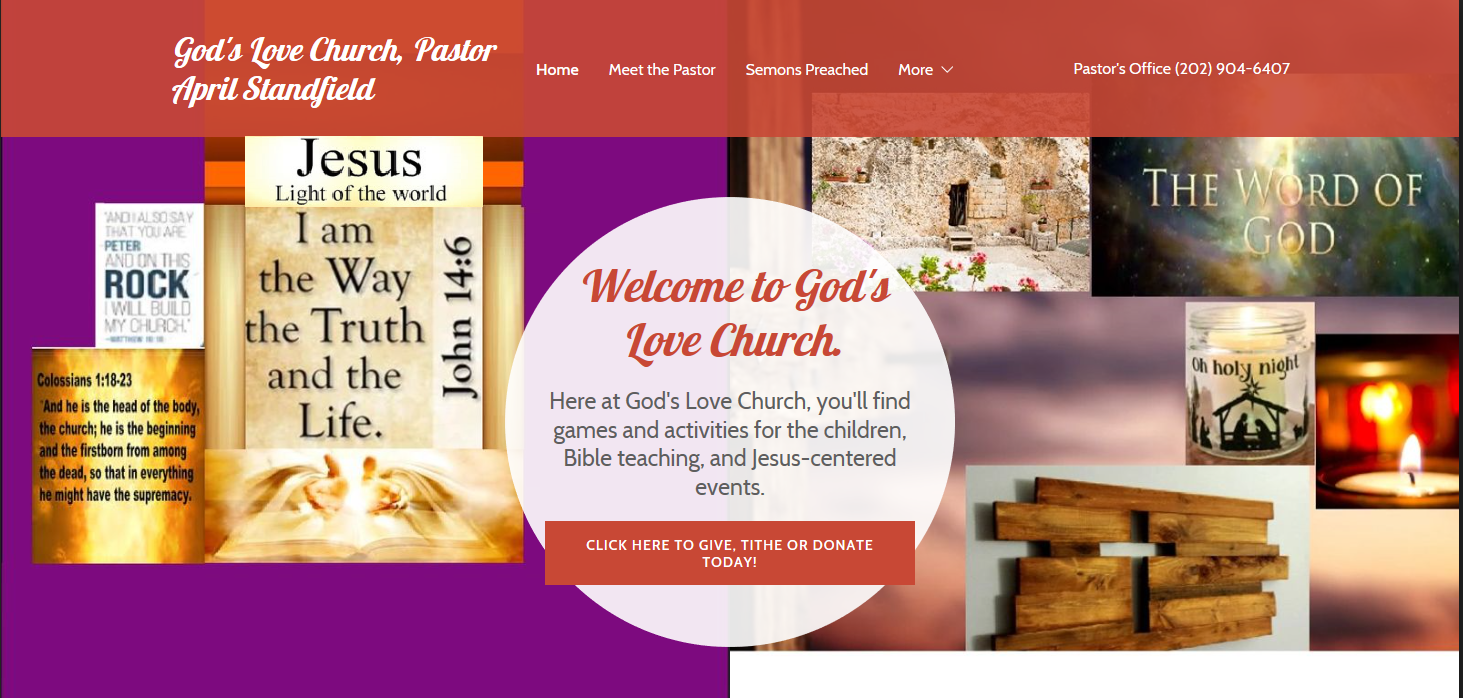 [202-904-6407]Baptism FormBaptismal Candidate InformationDateName (Last, first, middle initial)Age of Baptismal CandidateStreet address, City, ST, ZIP CodePrimary phone number | Other phone numberEmail addressBaptismRededication to Jesus Confidential communicationSalvation PrayerNameAge and Date of BirthNameAge and Date of BirthCandidate or Parent SignatureDate SignedFor Church Staff Use Only:Date receivedAction takenDateAction takenDatePrivacy Official signatureDate